 Основи здоров’я2 класУрок-тренінгТема: «Їжте на здоров’я»Автор: вчитель початкових класів ЗОШ І-ІІІ ст.№1 м. СлавутиКазімірова В.Д.Тема. Їжте на здоров’я.Мета. Ознайомити учнів з основними правилами харчування, сприяти розвитку навички здорового харчування, формувати  здоров’язберігаючі компетентності.Хід урокуІ. Вступна частина.1. Привітання. Сугестивне психологічне навіювання.    Вправа «Гірлянда добра».Мета : створити позитивний емоційно-психологічний  фон уроку.Діти утворюють «гірлянду добра», стаючи в коло і висловлюючи побажання один одному.2. Повторення правил.Мета : повторити правила роботи в групі.На дошці плакат із правилами, які діти записали на минулих заняттях. Бути доброзичливим.Говорити по черзі.Не перебивати.Поважати всі думки.Тренер починає думку, а діти продовжують, пригадуючи правила: «Щоб все встигнути зробити на уроці, нам потрібно виконувати таке правило…»3. Актуалізація знань. Оголошення теми й мети уроку.Мета: налаштувати дітей на вивчення даної теми, актуалізувати знання.Тренер.Послухайте вірш про хлопчика другокласника. Можливо, хтось із вас впізнає в ньому себе.Тільки-но прийшов зі школи – Поспішаю вже до столу, Бо зі школи довгий шлях , 300 метрів, просто жах! Щоби скоротить дорогу Взяли з другом по хот-догу. Ми їх на ходу жували, «Пепсі-колу» попивали. Та бурчить у животі… Знаю – вдома на плиті Плов лишився від сніданку (готувала мама зранку, Й наказала: «Пам’ятай, В холодильник заховай!»).  Та підвів мене будильник, Де ж згадать про холодильник! Поки гріється обід Хоч чайку напитись слід, Ще й халвою закусити. Зразу ж телика включити, Бо дивитись бойовик Я з тарілочкою звик. Зникла їжа із тарілки, Я й не зчувсь, як схрумав стільки! Любі друзі, поясніть, Чом у мене живіт болить?Дати відповідь на це запитання нам допоможе сьогоднішнє заняття. Адже тема уроку «Їжте на здоров’я!».  Ми поговоримо про правила харчування, шкідливі та корисні продукти, а також про те, як харчування впливає на здоров’я кожного з нас.4. Очікування.Мета:вчити передбачати кінцевий результат і вмотивовувати до діяльності.На дошці плакат із намальованою яблунькою. Біля яблуньки – кошик. Чого ви очікуєте від сьогоднішнього заняття? Запишіть, будь ласка,  на яблучках, які є в кожного з вас. Вийдіть до дошки і закріпіть яблучка на яблуньку. В кінці уроку ми побачимо який урожай зберемо сьогодні.ІІ. Основна частина.Мозковий штурм.Мета: активізувати процеси мислення, вчити взаємодіяти в групі, колегіально вирішувати завдання.Як ви вважаєте, навіщо людина щодня вживає їжу?Енергайзер «Борщ».Мета:активізувати увагу учасників, підвищити рівень працездатності, створити гарний настрій.Кожен з нас їв борщ – український національний продукт. Які овочі входять до складу цієї страви? (буряк, капуста, квасоля, цибуля). Розрахуємось по порядку (назвемось цими овочами). Які овочі називаю – міняються місцями. Коли кажу «борщ» - міняються всі. Хто не встиг зайняти місце – ведучий.А тепер об’єднаємось в групи (буряк, капуста, квасоля, цибуля).Робота в групах.Мета: формувати у членів групи почуття згуртованості, вчити активної взаємодії для досягнення мети, допомогти навчитися чітко дотримуватись правил групової роботи.Ми об’єдналися в 4 групи. Виберіть презентаторів своїх груп.          Виберіть писарів.Тренер роздає кожній групі завдання і вказує регламент виконання. (4 хв.)1 групаСкласти загадки про продукти харчування.2 група.Намалювати 2 групи продуктів харчування: 1 – корисні; 2 – шкідливі.3 група.Скласти правила поведінки в шкільній їдальні.4 група.Дописати речення.Корисно вживати  …Не захоплюйся такими продуктами, як …Їжу потрібно ретельно…Переїдання призводить до …Групи презентують виконані завдання.Чи були інші думки в групі?Чи не бажають учасники групи доповнити?Чи є запитання або доповнення в учасників інших груп ?Руханка-гра  «Шкідливе-нешкідливе».Мета: активізувати увагу учнів, створити позитивний настрій, виховувати споживчу культуру.-А зараз ми закріпимо наші знання за допомогою гри.Всі стають в коло. Ведучий – посередині. Він кидає м’яч будь-якому учаснику, називаючи при цьому продукт харчування. Якщо цей продукт корисний – учасник ловить м’яч, якщо шкідливий – відбиває.Моделювання ситуації.Мета:формувати вміння переконувати , аналізувати ситуацію та приймати правильне рішення, виховувати асертивну поведінку.Прошу всіх повернутися в групи. Уявимо ситуацію. Я допізна затрималась в школі, дуже зголодніла. Хочу купити хот-дог. Завдання групам: переконайте мене цього не робити. Обговорення в групах. Моделювання ситуації.Гра «Збираємо кошик».Мета: формувати вміння аналізувати і швидко приймати рішення, допомогти навчитися довіряти один одному, сприяти відчуттю єдності групи.І знову гра. Вона називається «Збираємо кошик». Уявимо, що ліворуч і праворуч стоять великі кошики. У кошик, що стоїть ліворуч ми складатимемо корисні продукти. А в той, що праворуч – шкідливі або ті, що потрібно вживати рідко. Отож кожен учасник виходить на середину. Ведучий називає продукт. Ви крокуєте до потрібного на вашу думку кошика, а інші учасники гри слідкують, щоб «продукт не заблудився».Набір продуктів (для ведучого): 1 - помідор, хліб, горіхи, сік, молоко, апельсин, огірок, морква, кефір, сир, яйця, яблуко, абрикос, сметана, полуниця, суп, борщ. 2 – цукерки, торт, морозиво, хотдог, гамбургер, кола, чіпси, шоколад, тістечка).Гра «Так чи ні»Мета: закріпити знання учнів про правила здорового харчування, активізувати увагу, розвивати відчуття групи та навичку активного слухання.Тренер читає висловлювання. Учасники гри оплесками показують істинність чи хибність висловлювання.* їсти потрібно чотири рази в день;* їжа повинна бути одноманітною;* їжу потрібно добре пережовувати;* під час їжі не можна відволікатися;* можна поговорити під час їжі;* треба їсти дуже швидко;* не можна переїдати.ІІІ. Заключна частина.Притча про крамницю бажань.Мета: розвивати самосвідомість,формувати здоров’язберігаючі компетентності.Одній жінці приснився дивний сон. На вулиці незнайомого міста – крамниця з вивіскою: «Тут здійснюються ваші мрії».Заходить жінка до крамниці, а за прилавком – Бог. Жінка запитала:- Чи справді я тут можу одержати все, чого забажаю? - Звичайно! – Тоді я хочу здоров'я собі і своїм близьким, успішну кар’єру, хороших друзів, достаток… Бог  простягнув жінці малесеньку торбинку. - Як, я хочу так багато, а торбинка така маленька? Невже все це там помістилось? - Хіба ти не знаєш? Ми продаємо лише насіння, а що з нього виросте – залежить лише від тебе. - Який висновок з цієї притчі ми можемо зробити відповідно до теми сьогоднішнього заняття? (висловлювання по колу). ОчікуванняМета: згадати,виявити і усвідомити основні компоненти діяльності на уроці.Чи справдились ваші очікування?Якщо так – перемістіть своє яблучко в кошик.Гра «Кошик для сміття».Мета:практично-дієвим способом закріпити навички здорового харчування,створити позитивний емоційний стан.На маленькому аркуші нехай кожен напише шкідливий продукт, який ви часто вживаєте. А тепер зімніть аркуш і викиньте в смітницю і  разом з ним ви викинете погану звичку.Прощання.Мета:зберегти дружні відносини між членами групи,бажання й надалі працювати в групі, сприяти відчуттю єдності групи.Станьмо в коло. Візьмемось за руки і побажаємо всім : «Будьте здорові!»Використана література та інтернет ресурси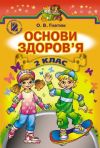 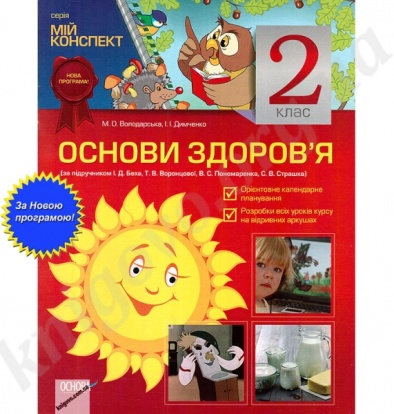 Воронцова Т. В., Пономаренко В. С., Сащенко Л. В.        Основи здоров'я. 2 клас: Посібник для вчителя. — К.: Видавництво «Алатон», 2013.  124 с.toloka.hurtom.com ›www.yrok.net.ua/load/rozrobki_urokiv/osnovi_zdorov_ja/70‎vesnavelikden.blogspot.com/2012/04/blog-post_9147.html‎www.abetka-healthykids.com.ua/news/10/‎